Case Study ProjectQuiz Grade:  Due Monday, Feb. 25There are several HUGE environmental disasters that have occurred.  Here are three that have made major change and brought lots of awareness to the environment.Love Canal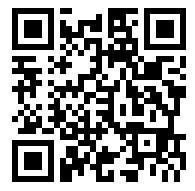 Watch the video.  What stands out to you?Based on the video & your research, describe, in detail, what happened at Love Canal, NY.What is a superfund & what role did Love Canal play?https://www.youtube.com/watch?v=4ngYatRAXVEMinamata, JapanWatch the video.  What stands out to you?Describe how biomagnification of mercury occurred in the Bay of Minamata.Describe a way that this biomagnification could adversely affect the human body. 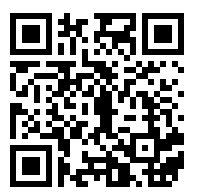 https://www.youtube.com/watch?v=UGB1PPs-ApoCuyahoga River FireWatch the video.  What stands out to you?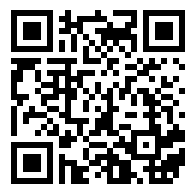 Describe what caused the Cuyahoga River fire.Describe the type of paradigm shift (a shift in thinking) this caused throughout America.What act was started because of this environmental tragedy?https://www.youtube.com/watch?v=_jxV6BbREfY